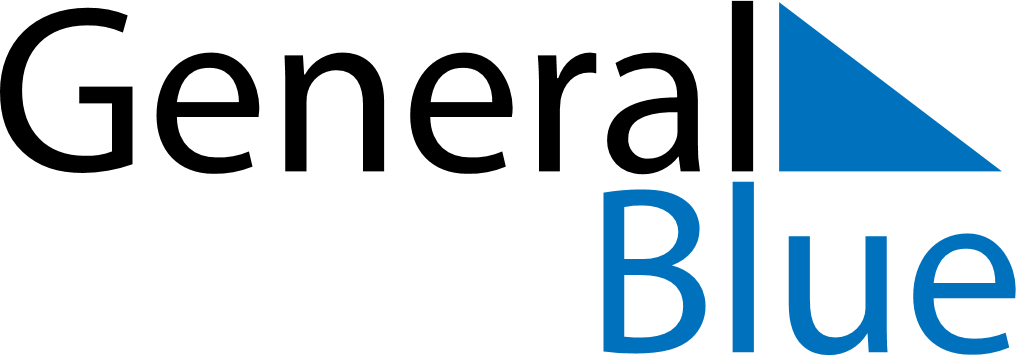 Daily Planner September 19, 2027 - September 25, 2027Daily Planner September 19, 2027 - September 25, 2027Daily Planner September 19, 2027 - September 25, 2027Daily Planner September 19, 2027 - September 25, 2027Daily Planner September 19, 2027 - September 25, 2027Daily Planner September 19, 2027 - September 25, 2027Daily Planner September 19, 2027 - September 25, 2027Daily Planner SundaySep 19MondaySep 20TuesdaySep 21WednesdaySep 22ThursdaySep 23 FridaySep 24 SaturdaySep 25MorningAfternoonEvening